 Задания  по математике 1 класс     Iчетверть                            Контрольная работа № 1     Вариант 1Нарисуй кружок. Слева от него нарисуй квадрат  ____________________________Нарисуй  пять треугольников. Закрась четвёртый ____________________________Нарисуй столько флажков, сколько пальцев на левой руке_____________________Нарисуй 9 кружков. Закрась каждый второй _________________________________Обозначь числом количество фигур:                                                      Контрольная работа № 1                 Вариант 21. Нарисуй квадрат. Справа от него нарисуй кружок ______________________________2. Нарисуй пять кружков. Закрась третий  _______________________________________3. Нарисуй столько флажков, сколько окон в классе ______________________________4. Нарисуй 9 кружков. Закрась каждый третий ___________________________________5.  Обозначь числом количество фигур:                                                        Контрольная работа № 1                   Вариант 3*В центре нарисуй квадрат. Кружок нарисуй слева от квадрата. Треугольник нарисуй справа от квадрата. ______________________________________________________Нарисуй пять красных квадратов. Зачеркни второй.___________________________ У Вани шариков больше 3 и меньше 5. Нарисуй эти шарики ____________________Нарисуй 9 кружков. Закрась в таком порядке: два красных, один зелёный и так далее____________________________________________________________Дорисуй ещё две фигуры. Обозначь числом общее количество фигур:                                                                                                         Контрольная работа № 1                 Вариант 1Нарисуй кружок. Слева от него нарисуй квадрат  ____________________________Нарисуй  пять треугольников. Закрась четвёртый ____________________________Нарисуй столько флажков, сколько пальцев на левой руке_____________________Нарисуй 9 кружков. Закрась каждый второй _________________________________Обозначь числом количество фигур:                                                                                                   Контрольная работа № 1                 Вариант 21. Нарисуй квадрат. Справа от него нарисуй кружок ______________________________2. Нарисуй пять кружков. Закрась третий  _______________________________________3. Нарисуй столько флажков, сколько окон в классе ______________________________4. Нарисуй 9 кружков. Закрась каждый третий ___________________________________5.  Обозначь числом количество фигур:  Контрольная работа № 1                   Вариант 3*В центре нарисуй квадрат. Кружок нарисуй слева от квадрата. Треугольник нарисуй справа от квадрата. _____________________________________________Нарисуй пять красных квадратов. Зачеркни второй.___________________________ У Вани шариков больше 3 и меньше 5. Нарисуй эти шарики ___________________Нарисуй 9 кружков. Закрась в таком порядке: два красных, один зелёный и так далее____________________________________________________Дорисуй ещё две фигуры. Обозначь числом общее количество фигур:                                                    Контрольная работа № 2                  Вариант 1Запиши цифрой число:           Один                       Шесть                  Четыре                          ДваОбведи  кружком самое маленькое число:          5   2   4   1   3Нарисуй 6 треугольников. Зачеркни столько треугольников, чтобы осталось треугольника                4.   Вставь пропущенное число:       4 = … + 1              3 = 1 + …           5 = … + 2       5.  Сделай рисунок и реши задачу:У Оли было 3 шара. Один шар лопнул. Сколько шаров осталось у девочки?Рисунок: _________________________________________________Решение:___________________________________________________Ответ:     ___________________________________________________Обведи ломаную линию:Соедини точки так, чтобы получилась ломаная линия из двух звеньев:                                  Контрольная работа № 2                                        Вариант 2Запиши число цифрой:           Три                       Пять             Семь                    ВосемьОбведи  кружком самое большое число:           3   1   5   2   4   Нарисуй 7 кружков. Зачеркни столько кружков,  чтобы осталось 3 кружка     Вставь пропущенное число:       5= 4 + …           3 = … + 1              4 = 1 + …Сделай рисунок и реши задачу:На тарелке было 4 яблока. Витя съел одно яблоко. Сколько яблок осталось?Рисунок:___________________________________________________________Решение:________________________________________________Ответ:    ______________________________Обведи кривую линию:Соедини точки так, чтобы получилась замкнутая ломаная линия.                                       Контрольная работа № 2                        Вариант 3*Запиши число цифрой:            Нуль               Девять            Десять                     ШестьОбведи  синим кружком самое маленькое число, а красным кружком – самое большое число:           7   3   8   1   9   10Нарисуй 4 кружка и 5 квадратов. Зачеркни столько фигур, чтобы осталось 6 фигур   Вставь пропущенное число:     4= … + 2            5 = … + 0               3 = 3 + …Сделай рисунок и реши задачу:На ветке сидели 5 воробьёв. Два воробья улетели. Сколько воробьёв осталось на ветке?Рисунок: _____________________________________________Решение: ______________________________Ответ:    ______________________________Обведи ломаные линии:Контрольная работа № 3                               Вариант 1Запиши числа от 1 до 5     Запиши числа от 6 до 2                               Напиши пропущенные числа:                1,     ,  3,    ,  5,    ,     ,  8Выполни действия, запиши ответы:1 + 2 =                  4 + 1 =                5 – 1 =               5 + 1 =                 7 – 1 = 1 + 1 =                  9 + 1 =                3 – 1 =               7 + 1 =                 2 + 2 =2 + 1 =                  4 – 1 =                3 + 1 =               7 + 1 =                 10 – 1 =Запиши числа в порядке увеличения:  10, 2, 6, 7, 3     Поставь знаки  >,  <   или = :            2 … 3                5 … 3                      5 … 5            7 … 6Измерь полоску. Начинай измерение от деления с цифрой «0» на линейке. Запиши рядом результат измерения:                                                                   смСколько звеньев у ломаной?                                                                                 	Ответ:                                      Контрольная работа № 3                              Вариант 2Запиши числа от 2 до 6       Запиши числа от 9 до 5            Напиши пропущенные числа:         2,     , 4,    ,    , 7,     , 9 Выполни действия, запиши ответы:2 + 1 =                5 – 1 =                3 + 1 =                  7 – 1 =                 3 – 1 =9 – 1 =                1 – 1 =                7 + 1 =                  4 + 1 =                 2 – 1 =6 + 1 =                8 – 1 =                8 + 1 =                  4 – 1 =                 5 + 1 =Запиши числа в порядке увеличения: 9, 1, 8, 4, 10    Поставь знаки  >,  <   или = :3 … 4              2 … 1             8 … 7           4 … 4Измерь полоску. Начинай измерение от деления с цифрой «0» на линейке. Запиши рядом результат измерения:                                                                             смСколько звеньев у ломаной линии?	Ответ:                                           Контрольная работа № 3                             Вариант 3*Запиши числа от 4 до 10       Запиши числа от 9 до 3Напиши пропущенные числа:     8,     , 6,     ,     , 3,    , 1Выполни действия, запиши ответы:7 + 1 =                4 – 3 =             6 – 1 =                3 – 1 =                    9 + 1 =6 + 1 =                2 + 2 =             5 – 2 =                5 – 3 =                    7 – 1 =3 – 2 =                3 + 2 =             5 – 4 =                4 – 2 =                    10 – 1 =     Запиши числа сначала в порядке увеличения, а затем в порядке уменьшения:6, 3. 9, 1, 5, 8    Поставь знаки  >,  <   или = :   4 + 1 … 5       2 + 1… 4      2 – 1 … 2       3– 1 … 3       5 – 1 … Измерь полоску. Начинай измерение от деления с цифрой «0» на линейке. Запиши рядом результат измерения:                                                                                               смСколько звеньев у ломаной линии?                                                                                                                          Ответ:I I  четвертьКонтрольная работа № 4                                                  Вариант 1Вставь нужную цифру:7 -       = 4              6 – 2 =       10 – 0 =                      -  1 = 6      +2  = 8            6 – 2 =        Подчеркни примеры с ответом 3: 2  + 1          4 – 1 5 – 1            2 + 2 3 + 1            3 + 03. Нарисуй столько          и           , чтобы всего их было 5. Подчеркни те, которых меньше.4. Впиши конечный ответ:5.Сделай рисунок и реши задачу:Было 3 сливы. Съели одну сливу. Сколько слив осталось?Рисунок:Решение:Ответ:Сделай рисунок и реши задачу:Посадили 6 берёз и два клёна. Сколько деревьев посадили?Рисунок:Решение:Ответ:Контрольная работа № 4              Вариант 2Вставь нужную цифру:4 +       = 6              3 + 2 =       10 –       = 9                 +  1 = 7      - 2  = 8                   – 9 =  1      2. Подчеркни примеры с ответом 5: 2 + 3            7 – 1 6 – 1            4 + 2 4 + 1            5 + 03. Нарисуй столько          и           , чтобы всего их было 5. Подчеркни те, которых больше.4. Впиши конечный ответ:5.Сделай рисунок и реши задачу:На столе было 5 чашек. 2 чашки убрали. Сколько чашек осталось на столе?Рисунок:Решение:Ответ:6.Сделай рисунок и реши задачу:У Ани 5 кукол и 2 мишки? Сколько игрушек у Ани?Рисунок:Решение:Ответ:I I  четвертьКонтрольная работа № 4Вариант 3*Вставь нужную цифру:2 - … = 0                 … - 2 = 41 + … = 1             7 + … = 9… - 1 = 7             10 - … = 8Подчеркни примеры с ответом 6:9 – 1 – 2                1 + 2 + 35 + 4 – 2               9 – 4 + 110 – 1 – 2              2 + 2 + 2Нарисуй столько          и           , чтобы всего их было 6 и  квадратов на 2 больше, чем треугольников.Впиши конечный ответ:10 – 5 – 3 – 2 + 7 + 2 =Сделай рисунок и реши задачу:На столе 6 стаканов. В два стакана налили сок, а в остальные морс. Сколько стаканов с морсом?Рисунок:Решение:Ответ:Петя съел 2 пирожных. Столько же пирожных съел Юра. Сколько пирожных съели мальчики?Рисунок:Решение:Ответ:I I  четвертьКонтрольная работа № 5Вариант 1Реши задачу:На столе 6 тарелок, а вилок на 3 больше. Сколько вилок на столе?Решение:Ответ:Реши задачу:По дороге едут 5 машин, а автобусов на 2 меньше. Сколько автобусов?Решение:Ответ:Реши примеры, запиши ответы:5 + 3 =             7 + 2 = 9 – 3 =             6 – 3 =2 + 3 =            10 – 2 =Запиши недостающие числа:Нарисуй 9 кружков. Закрась их зелёным и красным карандашом так, чтобы зелёных было на 1 больше, чем красных:Начерти отрезок длиной 3 см. запиши его длину. Ниже начерти отрезок, который на 2 см длиннее. Запиши его длину.I I  четвертьКонтрольная работа № 5Вариант 2Реши задачу:В букете 6 роз, а гвоздик на 2 больше. Сколько гвоздик в букете?Решение:Ответ:Реши задачуНа дереве сидят 9 синиц, а воробьёв на 3 меньше. Сколько воробьёв на дереве?Решение:Ответ:Реши примеры, запиши ответы:10 – 3 =               6 + 3 =4 + 2 =                 8 – 3 =9 – 2 =                 3 + 3 =Запиши недостающие числа:Нарисуй 8 квадратов. Закрась их красным и синим карандашом так, чтобы синих было на 2 меньше, чем красных:Начерти отрезок длиной 7 см. Запиши его длину. Ниже начерти отрезок, который на 2 см короче. Запиши его длину.I I  четвертьКонтрольная работа № 5Вариант 3*Реши задачу:Диме 10 лет. Маша на 3 года моложе. Сколько лет Маше?Решение:Ответ:Реши задачу:Тетрадь стоит 3 рубля. Блокнот на 2 рубля дороже. Сколько стоит блокнот?Решение:Ответ:Реши примеры, запиши ответы:9 – 2 + 3 =                    5 + 2 – 3 =7 + 2 – 1 =                    6 – 3 – 3 =2 + 3 + 5 =                   10 – 2 + 1 =Запиши недостающие числа:Нарисуй 9 треугольников. Закрась их красным и жёлтым карандашом так, чтобы жёлтых было на 3 больше:Начерти отрезок длиной 5 см. Запиши его длину. Ниже начерти отрезок такой же длины. Запиши его длину.I I I  четвертьКонтрольная работа № 6Вариант 1Вычисли. Запиши ответы:2 + 6 – 3 =           5 + 2 + 2 =            10 – 3 + 1 =3 + 7 – 4 =           6 – 4 + 5 =             8 – 3 + 4 =8 – 2 – 2 =           4 + 5 – 2 =             6 + 3 + 1 =Реши задачу:Карандаш стоит 5 рублей. Ручка на 3 рубля дороже. Сколько стоит ручка?Решение:Ответ:Реши задачу:Лене 8 лет. Антон на 2 года моложе. Сколько лет Антону?Решение:Ответ:Одно число на 2 больше другого. Запиши эти числа:Ответ:           и   На сколько сантиметров отличаются эти отрезки?Ответ: на … смКакие знаки пропущены? ( +, - )9 … 3 … 2 = 8I I I  четвертьКонтрольная работа № 6Вариант 2Вычисли. Запиши ответы:3 + 6 – 2 =           6 + 2 + 2 =            10 – 4 + 1 =2 + 7 – 4 =           7 – 4 + 5 =             7 – 3 + 4 =7 – 2 – 3 =           3 + 5 – 2 =             5 + 3 + 2 =Реши задачу:Пирожок стоит 7 рублей. Булочка на 2 рубля дешевле.  Сколько стоит булочка?Решение:Ответ:Реши задачу:Диме 7 лет. Миша на 3 года старше Димы. Сколько лет Мише?Решение:Ответ:Одно число на 3 больше другого. Запиши эти числа:Ответ:        и  На сколько сантиметров отличаются эти отрезки?Ответ: на … смКакие знаки пропущены? ( +, - )6 … 3 … 2 = 7I I I  четвертьКонтрольная работа № 6Вариант 3*Вычисли. Запиши ответы:4 + 6 – 2 =           2 + 4 + 4 =            10 – 3 + 2 =3 + 5 – 4 =           6 – 6 + 5 =             3 – 3 + 4 =8 – 3 – 4 =           4 + 6 – 2 =             4 + 3 + 1 =Сделай краткую запись и реши задачу:Стакан выше чашки на 3 см. Высота стакана 10 см. Какова высота чашки?Условие:Решение:Ответ:Сделай краткую запись и реши задачу:Бублик на 2 рубля дешевле ватрушки. Ватрушка стоит 10 рублей. Сколько стоит бублик?Условие:Решение:Ответ:Одно число на 3 меньше другого. Запиши эти числа:Ответ:        иНа сколько сантиметров отличаются эти отрезки?Ответ: на … смКакие знаки пропущены? ( +, - )5 … 3 … 2 = 10I I I  четвертьКонтрольная работа № 7Вариант 1Вычисли. Запиши ответы:4 + 5 =                       8 – 8 =           9 – 5 =3 + 2 =                       6 – 5 =           5 – 1 =4 + 4 =                       9 – 3 =           2 – 2 =1 + 8 =                      10 – 2 =          4 – 3 =5 + 3 =                       5 – 4 =           8 – 4 =7 + 2 =                       7 – 6 =           10 – 7 =Реши задачу:В автобусе было 10 пассажиров. На остановке вышли 3 пассажира. Сколько пассажиров осталось в автобусе?Рисунок:Решение:Ответ:Начерти два отрезка. Длина одного из них 8 см, а другого - на 2 см больше. Подпиши длину каждого отрезка.Сравни, поставь знаки <, > или =:6 + 2 … 7                 8 – 1 … 72 + 4 …6                  9 – 1 … 9Запиши в окошках числа:10 больше, чем 2 на 4 меньше, чем 9 на I I I  четвертьКонтрольная работа № 7Вариант 2Вычисли. Запиши ответы:2 + 3 =                   9 – 7 =                   8 – 7 =5 + 4 =                  8 – 4 =                      4 – 2 =1 + 9 =                  5 – 3 =                      3 – 1 =6 + 3 =                  7 – 7 =                      7 – 0 =7 + 1 =                 10 – 4 =                     6 – 5 =4 + 2 =                  4 – 2 =                      4 – 4 =Реши задачу:Миша с папой были на рыбалке. Папа поймал 7 рыбок, а Миша – 3 рыбки. Сколько всего рыбок они поймали?Рисунок:Решение:Ответ:Начерти два отрезка. Длина одного из них 7 см, а другого -  на 2 см меньше. Подпиши длину каждого отрезка.Сравни, поставь знаки <, > или =:10 – 4 … 6                    6 + 3 … 8+ 1 … 9                      6 – 3 … 4Запиши в окошках числа:9  больше, чем 3 на 5 меньше, чем 8 на I I I  четвертьКонтрольная работа № 7Вариант 3*Вычисли. Запиши ответы:5 – 3 + 4 =                       8 + 2 – 4 =                       4 – 2 + 4 =4 + 2 – 3 =                      10 – 4 + 1 =                      7 – 7 + 4 =10 – 2 – 4 =                     8 – 7 + 3 =                       8 – 4 – 4 =1 + 6 – 2 =                       6 – 5 + 7 =                      10 – 5 – 3 =9 – 3 – 3 =                       3 + 3 + 3 =                       2 + 2 + 2 =3 + 7 – 4 =                       2 – 1 + 4 =                       8 – 6 – 1 =Реши задачу:В автобусе ехали 9 пассажиров. На остановке вышли 3 пассажира, а вошли 4 пассажира. Сколько пассажиров стало в автобусе?Рисунок:Решение:Ответ:Начерти три отрезка. Длина одного из них 5 см. второй такой же длины, а третий – на 3 см длиннее второго. Подпиши длину каждого отрезка.Сравни, поставь знаки <, > или =:7 – 1 … 1 + 7                       10 – 3 …5 + 1– 2 … 9 – 3                        4 + 4 …10 - 1  Запиши в окошках числа:10 больше, чем 1 на 4 меньше, чем 10 на I I I  четвертьКонтрольная работа № 8Вариант 1Запиши цифрами числа:СемнадцатьОдиннадцатьДвадцатьЗаполни пропуски:1 десяток и 4 единицы – это число В числе 20       десятка и         единицЗапиши числа в порядке их уменьшения: 16, 11, 19Сравни числа, поставь знаки <, > или =:15 … 12               17 … 19                17 … 17Запиши пример и реши его, если:Первое слагаемое 8, второе слагаемое 2Уменьшаемое 8, вычитаемое 2Каждое число уменьши на 4:9            6           4            8Сделай рисунок и реши задачу:В пакете 5 груш и 8 яблок. На сколько яблок больше, чем груш?Условие:Решение:Ответ:Запиши, какой длины отрезок. Начерти отрезок на 1 см длиннее данного:5 увеличили на 4, а затем результат уменьшили на 7. Какое число получилось?Ответ:I I I  четвертьКонтрольная работа № 8Вариант 2Запиши цифрами числа:ПятнадцатьДвадцатьВосемнадцатьЗаполни пропуски:1 десяток и 5 единиц – это число В числе 19       десяток и         единицЗапиши числа в порядке их увеличения: 12, 20, 16Сравни, поставь знаки <, > или =:… 16               11 … 15                13 … 13Запиши пример и реши его, если:Первое слагаемое 6, второе слагаемое 4Уменьшаемое 6, вычитаемое 4Каждое число увеличь на 3:3         7            5           2Сделай рисунок и реши задачу:На столе 6 чашек и 3 блюдца. На сколько чашек больше, чем блюдец?Условие:Решение:Ответ:Запиши, какой длины отрезок. Начерти отрезок на 2 см короче данного:8 уменьшили на 5, а затем результат увеличили на 7. Какое число получилось?Ответ:I I I  четвертьКонтрольная работа № 8Вариант 3*Запиши цифрами числа:Одиннадцать ДвадцатьЧетырнадцать  Заполни пропуски:2 десятка и 0 единицы – это число В числе 12       десяток и         единицВ числе 11       десяток и         единицаЗапиши числа в порядке их уменьшения: 13, 11, 19, 20Сравни, поставь знаки <, > или =:… 20                      20 … 12                 18 … 19Запиши пример и реши его, если:Первое слагаемое 10, второе слагаемое 2Уменьшаемое 10, вычитаемое 2Увеличь каждое число на 5:2        0         5        3         4Сделай рисунок и реши задачу:Брату 7 лет, а сестре 4 года. На сколько лет брат старше сестрыУсловие:Решение:Ответ:Начерти отрезок длина которого меньше 1 дм. Запиши его длину10 уменьшили на 9, а затем результат увеличили на 4. Какое число получилось?IV  четвертьКонтрольная работа № 9Вариант 1Реши задачу:У Оли 6 тетрадей в клетку, а в линейку на 2 тетради меньше. Сколько всего тетрадей у Оли?Решение:Ответ:Вычисли. Запиши ответы:4 + 6 =                     15 – 1 =                   10 + 8 =9 – 7 =                     19 + 1 =                   14 – 4 =10 + 3 =                   20 – 1 =                   16 – 10 =Начерти ломаную из трёх звеньев:Сравни. Поставь знаки <, > или =:1 дм … 9 см                                12 – 10 … 31 дм 1 см … 11 см                      9 + 2 … 10              Реши задачу:В вазе было 5 вишен и 4 сливы. За обедом Маша съела 6 ягод. Сколько ягод осталось в вазе?Решение:Ответ:IV  четвертьКонтрольная работа № 9Вариант 2Реши задачу:В одной коробке 4 карандаша, а в другой на 2 карандаша больше. Сколько всего карандашей в коробках?Решение:Ответ:Вычисли. Запиши ответы:8 – 6 =                      14 + 1 =                         16 – 10 =3 + 7 =                      15 – 1 =                         10 + 8 =1 + 10 =                    17 – 7 =                         20 – 10 =Начерти ломаную из четырёх звеньев:Сравни. Поставь знаки <, > или =:2 дм … 20 см                                     10 … 8 + 112 см … 1 дм                                     7 – 2 … 7Реши задачу:В автобусе ехали 6 мужчин и 4 женщины. На остановке 5 пассажиров вышли. Сколько пассажиров осталось в автобусе?Решение:Ответ:IV  четвертьКонтрольная работа № 9Вариант 3*Реши задачу:В бидоне 5 л молока, а в банке на 2 л меньше. Сколько всего молока в банке и бидоне?Решение:Ответ:Вычисли. Запиши ответы:7 + 3 + 4 =                12 – 2 – 7 =                13 – 3 – 0 =8 + 2 + 6 =                13 – 3 – 4 =                9 + 1 + 0 =9 + 1 + 8 =                17 – 7 – 2 =                9 + 1 + 9 =Начерти замкнутую ломаную линию из пяти звеньев:Сравни. Поставь знаки <, > или =:10 дм … 10 см                                 10 + 9 … 20 – 119 см … 2 дм                                   13 – 3 … 9 + 0За тетрадь заплатили 10 рублей, а за ручку на 7 рублей меньше. Сколько стоила вся покупка?Решение:Ответ:IV  четвертьКонтрольная работа № 10Вариант 1Вычисли. Запиши ответы:3 + 8 =                        11 – 8 =                        16 – 7 =9 + 2 =                        14 – 5 =                        8 + 4 =12 – 6 =                      11 – 2 =                         4 + 7 =7 + 5 =                        13 – 9 =                        8 + 9 =5 + 6 =                        11 – 5 =                        14 – 5=Реши задачу:На полку поставили 8 книг о животных и 5 книг о растениях. Сколько всего книг поставили на полку? Решение:Ответ:     Реши задачу:У кормушки было 6 синичек. К ним прилетели 5 воробьёв. Потом 2 птички улетели. Сколько птичек осталось у кормушки?Решение:Ответ:     Заполни пропуски:1 дм 7 см = …см15 см = … дм … смСравни, поставь знак <, > или =:1 дм 2 см … 2 дм1 дм … 8 смНачерти отрезок, который больше чем 1 дм на 1 смIV  четвертьКонтрольная работа № 10Вариант 2Вычисли. Запиши ответы:6 + 9 =                              6 + 6 =                               7 + 4 =14 – 9 =                            8 + 8 =                                5 + 8 =11 – 3 =                            7 + 7 =                                9 + 3 =14 – 7 =                           12 – 5 =                               12 – 4 =11 – 9 =                            13 – 8 =                               19 – 1 =Реши задачу:На стоянке стояли 9 автобусов, а потом приехали ещё 4 автобуса. Сколько всего автобусов стоит на стоянке?Решение:Ответ:  Реши задачу:У Лены было 5 наклеек. Мама купила ей ещё 6 наклеек.   Лена подарила брату 3 наклейки. Сколько наклеек осталось у Лены?Решение:Ответ:     Заполни пропуски:дм 3 см = …см18см = … дм … смСравни, поставь знак <, > или =:1 дм 1 см … 2 дм1 дм … 9 смНачерти отрезок, который меньше, чем 1 дм на 1 смIV  четвертьКонтрольная работа № 10Вариант 3*Вычисли. Запиши ответы:9 + 3 =                         15 – 6 =                             12 – 7 =8 + 8 =                         14 – 8 =                             11 – 4 =7 + 5 =                         3 + 8 =                               13 – 7 =6 + 5 =                         7 + 6 =                                9 + 9 =– 4 =                        9 + 4 =                                8 + 9 =Реши задачу:Из гаража утром уехали 7 машин, а днём ещё 4 машины. Сколько всего машин уехали из гаража?Решение:Ответ:     Реши задачу:В маршрутном такси было 8 пассажиров. На остановке вошли 7 пассажиров. На другой остановке 5 пассажиров вышли. Сколько пассажиров стало в маршрутном такси?Решение:Ответ:     Заполни пропуски:дм 2 см = …смсм = … дм … смСравни, поставь знак <, > или =:1 дм 9 см … 2 дм1 дм … 1 смНачерти отрезок, который больше, чем 1 дм на 2 смIV  четвертьКонтрольная работа № 11 (итоговая)Вариант 1Реши задачу:Света вымыла 8 глубоких тарелок, а мелких на 3 меньше. Сколько всего тарелок вымыла Света?Условие:Решение:Ответ:Реши задачу:С огорода принесли 15 помидоров и огурцов. Помидоров было 7 сколько было огурцов?Условие:Решение:Ответ:Вычисли. Запиши ответы:Сравни. Поставь знак <, > или =:14– 8 … 14 – 915 … 9 + 7Поставь нужный знак:13… 6 = 2015 … 5 = 10Длина одного отрезка 1 дм, длина другого отрезка 6 см. начерти их и узнай, на сколько сантиметров первый отрезок длиннее второго.IV  четвертьКонтрольная работа № 11 (итоговая)Вариант 2Реши задачу:Папа купил 5 тетрадей в линейку, а в клетку – на 3 тетради больше. Сколько всего тетрадей купил папа?Условие:Решение:Ответ:Реши задачу:Даша вымыла 15 ложек и вилок. Ложек она вымыла 6. Сколько вилок вымыла Даша?Условие:Решение:Ответ:Вычисли. Запиши ответы:Сравни. Поставь знак <, > или =:+ 10 …10 + 915 – 9 … 8Поставь нужный знак:9… 9 = 1912… 2 = 10Длина одного отрезка 7 см, а длина другого – 1 дм. Начерти их и узнай, на сколько сантиметров первый отрезок короче второго.IV  четвертьКонтрольная работа № 11 (итоговая)Вариант 3*Реши задачу:Мастер сделал 9 деталей, а ученик на 3 детали меньше. Сколько всего деталей сделали мастер и ученик?Условие:Решение:Ответ:Реши задачу:Ручка и тетрадь вместе стоят 16 рублей. Тетрадь стоит 8 рублей. Сколько стоит ручка?Условие:Решение:Ответ:Вычисли. Запиши ответы:Сравни. Поставь знак <, > или =:– 7 …15 – 7+ 5 … 20Поставь нужный знак:10… 10 = 20… 12 = 0Длина одного отрезка 1 дм 2 см, а другого 7 см. начерти их и узнай, на сколько сантиметров первый отрезок длиннее второго.Работа над ошибкамиI четвертьКонтрольная работа № 1Нарисуй грибок. Слева от него нарисуй листик, а справа яблокоНарисуй шесть мячиков. Раскрась пятыйНарисуй столько чашек, сколько указано цифрой: 4Нарисуй десять треугольников, зачеркни каждый четвёртыйI четвертьКонтрольная работа № 2Запиши число цифрой:Девять                                ПятьОдин                                   ДваОбведи  кружком самое большое число:6   9   1   4   2   7Нарисуй 8 квадратов. Зачеркни столько квадратов, чтобы осталось 5 квадратовВставь пропущенное число:= 1 + …             5 = 3 + …             4 = … + 4Сделай рисунок и реши задачу:У Саши было 5 закладок 1 закладку он подарил Маше. Сколькозакладок осталось у Саши?Рисунок:Решение:Ответ:     Обведи прямую линию:I четвертьКонтрольная работа № 3Запиши числа от 3 до 8Запиши числа от 7 до 1Напиши пропущенные числа:3,      , 5,     ,      , 8,      , 10Выполни действия, запиши ответы:5 + 1 =              8 + 1 =              6 – 1 =                4 – 2 =           9 + 1 =4 + 2 =              7 + 1 =              5 – 1 =                4 – 1 =           9 – 1 =3 + 3 =              6 + 1 =              7 – 1 =                4 – 3 =           8 – 1 =Запиши числа в порядке уменьшения:4, 9, 2, 5, 7Поставь знаки  >,  <   или = :… 6           3 … 4              9 … 10                 5 … 7Измерь полоску. Начинай измерение от деления с цифрой «0» на линейке. Запиши рядом результат измерения:                                                                                       смСколько звеньев у ломаной?Ответ:I I  четвертьКонтрольная работа № 4Вставь нужную цифру:2 – 2 = …                       … - 2 – 48 - …  = 6                      7 + … = 99 + … = 10                    … + 3 = 6Подчеркни примеры с ответом 4:10 – 6              2 + 34 + 0                8 – 39 – 4                2 + 2Нарисуй столько         и         , чтобы всего их было 7. Закрась те, которых меньше.Впиши конечный ответ:2+ 4 – 1+ 2 + 2 + 1 =Сделай рисунок и реши задачу:У Светы было 7 тетрадей.  Тетради она отдала Оле. Сколько тетрадей осталось у Светы?Рисунок:Решение:Ответ:Из бочки взяли 3 ведра воды, а затем ещё одно. Сколько вёдер воды взяли из бочки?Рисунок:Решение:Ответ:Во дворе 2 утки и столько же утят. Сколько птиц во дворе?Рисунок:Решение:Ответ:I I  четвертьКонтрольная работа № 5Реши задачу:Цена ручки 8 рублей. Карандаш дешевле ручки на 2 рубля. Сколько стоит карандаш?Решение:Ответ:Реши задачу:Мите 5 лет. Катя на 3 года старше. Сколько лет Кате?Решение:Ответ:Реши примеры, запиши ответы:9 – 3 =                 4 + 3 =6 + 2 =                10 – 1 =8 – 2 =                 4 + 4 =Запиши недостающие числа:Нарисуй 7 флажков, закрась их красным и синим карандашом так, чтобы красных было на 1 больше:Начерти отрезок длиной 4 см. Запиши его длину. Ниже начерти отрезок, который на 3 см короче. Запиши его длину.I I I  четвертьКонтрольная работа № 6Вычисли. Запиши ответы:3 + 4 – 2 =           2 + 2 + 2 =            10 – 2 + 1 =2 + 8 – 4 =           8 – 4 + 1 =             9 – 3 + 4 =5 – 2 – 3 =           5 + 5 – 2 =             3 + 3 + 3 =Сделай краткую запись и реши задачу:Длина ручки 7 см.  Ручка короче карандаша на 2 см. Какова длина карандаша?Условие:Решение:Ответ:Сделай краткую запись и реши задачу:В школьном буфете яблоко стоит 6 рублей. Груша на 3 рубля дороже. Сколько стоит груша?Условие:Решение:Ответ:Одно число на 2 меньше другого. Запиши эти числа:Ответ:       иНа сколько сантиметров отличаются эти отрезки?Ответ: на … смКакие знаки пропущены? ( +, - )5 … 3 … 2 = 0I I I  четвертьКонтрольная работа № 7Вычисли. Запиши ответы:9 + 1 =                         4 – 3 =                        10 – 5 =1 + 5 =                        10 – 7 =                       5 – 4 =3 + 7 =                         9 – 3 =                        3 – 2 =4 + 5 =                         6 – 2 =                        9 – 6 =3 + 2 =                         2 – 1 =                        8 – 6 =5 + 1 =                         6 – 6 =                        4 – 4 =Реши задачу:Мама с Катей собирали грибы. Мама нашла 6 белых грибов, а Катя – 4 белых гриба. Сколько всего белых грибов нашли мама с Катей?Условие:Решение:Ответ:Реши задачу:Мама с Катей собирали грибы. Всего они нашли10 грибов. Белых было 6 грибов. Остальные – подосиновики. Сколько подосиновиков нашли мама с Катей?Условие:Решение:Ответ:Начерти два отрезка. Длина первого отрезка 7 см, а второго – на 4 см меньше. Подпиши длину каждого отрезкаСравни, поставь знаки <, > или =:9 … 8 + 1                       9 … 8 – 1+ 7 … 8                        6 + 3 … 8Запиши в окошках числа:8 больше, чем 4 на 4 меньше, чем 5 на I I I  четвертьКонтрольная работа № 8Запиши цифрами числа:Двадцать ДвенадцатьШестнадцать Заполни пропуски:1 десяток и 9 единицы – это число В числе 13       десяток и         единицыЗапиши числа в порядке их увеличения: 17, 11, 18Сравни, поставь знаки <, > или =:… 16             14 … 17             12 … 12Запиши пример и реши его, если:Первое слагаемое 7, второе слагаемое 3Уменьшаемое 7, вычитаемое 3Увеличь каждое число на 4:3         1         6         0        5Сделай рисунок и реши задачу:На ёлке было 10 шаров и 6 шишек. На сколько шаров было больше, чем шишек?Условие:Решение:Ответ:Запиши, какой длины отрезок. Начерти отрезок на 1 см короче данного:6 увеличили на 3, а затем результат уменьшили на 5. Какое число получилось?IV  четвертьКонтрольная работа № 9Реши задачу:На дереве 3 синицы, а воробьёв на 2 больше. Сколько всего птиц на дереве?Решение:Ответ:Вычисли. Запиши ответы:2 + 8 =                 10 + 6 =                   19 – 10 =10 – 4 =                17 + 1 =                   12 – 1 =13 – 3 =                20 – 1 =                   20 – 10 =Начерти замкнутую ломаную линию из трёх звеньев:Сравни. Поставь знаки <, > или =:17 см … 1 дм                           15 – 5 … 118 см … 1 дм                              13 …10 + 3Реши задачу:В гараже стояло 4 грузовика и 5 легковых автомобилей. Утром 7 машин уехали. Сколько машин осталось в гараже?Решение:Ответ:IV  четвертьКонтрольная работа № 10Вычисли. Запиши ответы:11 – 5 =                          15 – 6 =                                     6 + 8 =13 – 6 =                           6 + 9 =                                     15 – 7 =9 + 9 =                             14 – 7 =                                    5 + 7 =17 – 9 =                           7 + 8 =                                      12 – 8 =11 – 3 =                           9 + 5 =                                       17 – 8 =  Реши задачу:В парке осенью посадили 9 клёнов, а потом посадили 7 берёз. Сколько всего деревьев посадили в парке?       Решение:Ответ:     Реши задачу:На перемене в классе было 9 учеников. В класс вошли 5 мальчиков, а 2 девочки вышли. Сколько учеников стало в классе?Решение:Ответ:     Заполни пропуски:1 дм 4 см = …см17 см = … дм … смСравни, поставь знак <, > или =:1 дм 5 см … 2 дм1 дм … 2 смНачерти отрезок, который меньше, чем 1 дм на 2 смIV  четвертьКонтрольная работа № 11 (итоговая)Реши задачу:Мама купила 6 апельсинов, а яблок на 3 больше. Сколько всего фруктов купила мама?Условие:Решение:Ответ:Реши задачу:У Пети было 12 карандашей и фломастеров. Фломастеров было 4. Сколько карандашей было у Пети?Условие:Решение:Ответ:Вычисли. Запиши ответы:Сравни. Поставь знак <, > или =:12– 4 … 11 – 418 … 9 + 9Поставь нужный знак:… 10 = 7… 14 = 20Длина одного отрезка 1 дм, а длина другого отрезка 8 см. начерти их и узнай, на сколько сантиметров первый отрезок длиннее второго8248857924895310268105709+ 78 + 8 17 + 3– 218 – 1015 - 516 – 412 – 918 - 9+ 6+ 716 + 420 – 617 – 713 - 1016 – 318 – 914 - 78+ 76+ 618 + 2– 914– 4 - 1018 – 517 – 916 - 872467578+ 99+ 9+ 511– 919– 917 - 1019 – 616 – 914 - 8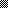 